1. Pri rešitvah iz prejšnje ure se moraš malo potruditi.  Vstavi ustrezno črko na črto pred pojem.__________			DELNIŠKA DRUŽBA__________			DELNICA	__________			DELODAJALCI	__________			DELOJEMALCI__________			DOBIČEK__________			KAPITAL __________			DIVIDENDAA	Skupno ime za podjetja, ki najamejo delavce, da jim za plačilo opravljajo delo.B	Delavci, ki se zaposlijo pri nekem podjetju.C	Lastništvo nekega podjetja.D	Izplačilo dela dobička delničarjem.E        Veliko podjetje, ki ima kapital razdeljen na delnice.F	Lastnina ali vrednost, ki jo lastnik vloži v podjetje.G 	Razlika med končno ceno  izdelka ali storitve in stroški, ki pri te tem nastanejo.REŠITVE PO VRSTI SO E, F, A,B,G,F,DPreveri v zvezku, če si prejšnjo uro   pravilno razložil pojme.V učbeniku na strani 44 si oglej plačilno listo in prosi starše, da ti povejo ali tudi oni prejmejo podobno plačilno listo. Prosi starše za pomoč tudi pri odgovoru na naslednja vprašanja.V zvezek pod naslov DELODAJALCI IN DELOJEMALCI napiši točke od  3. do 7. in odgovarjaj s celimi povedmi.3. Kam gredo sredstva, ki so na plačilni listi  na strani  44 prikazana pod številko 502 prispevki in kam gredo sredstva pod številko 504 dohodnina. Kaj država stori z temi sredstvi ? Kmalu bomo praznovali 1. maj in jutri se začnejo prvomajske počitnice. 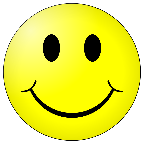 Odpri učbenik na strani 45 in si preberi več o tem.Zakaj sploh praznujemo 1. maj, zapiši pod točko 4. Prvi maj je praznik…5.  S pomočjo učbenika razloži besedi SINDIKATSTAVKA6. V katerem dokumentu je zapisana pravica delavcev do stavke in sindikalnega združevanja ?7. Razloži drugi del 77. člena Ustave Republike Slovenije. Ali meniš, da bi lahko v sedanjih razmerah država omejila pravico do stavke zdravnikom in policistom ?Preberi si v učbeniku še zanimiv članek na strani 52, ki govori o tem, da so nekateri otroci v veliko slabšem položaju, kot otroci v Sloveniji. Sedaj pa na domače praznovanje prvega maja in glej, da ne boš po počitnicah stavkal, ko bo treba pokazati svoje znanje na ocenjevanjih znanja.Navodila za ocenjevanje znanja dobiš na e – pošto. 